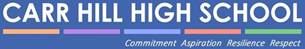 About Carr Hill High SchoolWe are proud to belong to the Carr Hill community where we pursue excellence through Commitment, Aspiration, Resilience and RespectCarr Hill is situated in the market town of Kirkham in the Fylde, just over a mile from exit 3 of the M55 and with very easy transport links from a wide radius in the north west of England. Kirkham is just 9 miles from the coastal town of Lytham St Anne’s and an easy drive to the Lake District or Trough of Bowland. Kirkham is also served by Kirkham and Wesham train station. The school is very close to Ribby Hal Village where corporate discount is available on gym membership and as an employee of Lancashire County Council there are a number of benefits available such as the cycle to work scheme and discounts with local retailers.The Fylde is a lovely part of the world and ‘Discover Fylde’ (www.discoverfylde.co.uk/) rightly says ‘Located just a short distance from the bright lights of Blackpool and Preston in glorious Lancashire, you’ll find pretty little villages, market towns, fantastic wide open sandy beaches, great areas for cycling, walking or bird watching.’ The school is 11-16 and has an average of 200 students in each year group, the vast majority of whom are of white British heritage. Students come from over 25 different primary schools though there are a core group of schools. We have a teaching staff of 65 and a support staff of 37. Everyone who works here is proud to belong and everything done is for the benefit of all our students, whatever their ability or background. Around 33% of students are entitled to the pupil premium; we currently have 14 students with EHCPs; and there are a significant number of army families due to the proximity of the barracks at Weeton. As the only state school in the immediate area, Carr Hill is a truly comprehensive school with a wide range of ability and social background. Many students achieve extremely well and all staff are working to pursue excellence and ensure that all our students achieve the best possible outcomes in terms of academic success and personal development – what you achieve and who you are becoming! The performing and visual arts were recognised in the 2017 inspection as an area of real strength as are PE and Technology. We are seeing real improvement in Science, English and Humanities and the Maths Faculty is now making good progress after a period of staffing instability. While published Progress 8 outcomes up to 2019 were disappointing, they do not reflect the quality of education now being delivered. The school is very much on a journey and staff are working collaboratively between themselves and with colleagues in other schools to develop subject pedagogy and create a really excellent learning environment where there is real progress for all. Staff and students say that classroom expectations are clear and that behaviour is good overall. In the classroom our priorities are very much focussed on 4 aspects:Developing students’ vocabulary and literacy, whatever the subject being taughtModelling excellence in all aspects of learningKnowing more and learning moreProviding effective feedbackA school is best experienced on a normal working day. Please do come to visit us, be taken round by our students, ask the questions you need to and experience our learning community – one in which we are proud to belong and where we pursue excellence every day.The Governing Body is committed to safeguarding and promoting the welfare of children.  The successful applicant will be required to provide a Disclosure from the Disclosure Barring Service before any appointment is confirmed.Andrew WallerHeadteacher